На основании Протокола совещания в режиме видеоконференцсвязи с муниципальными образованиями Республики Саха (Якутия) от 03 августа 2022 года № 164 по вопросам кормозаготовительной кампании 2022 года, в соответствии с пунктом 3 статьи 13 Земельного кодекса Российской Федерации, в целях недопущения падежа скота и лошадей на территории МО «Ленский район»1. Объявить с 15 августа 2022 года «свободный укос» неиспользованных сенокосных угодий свободных от прав третьих лиц на территории муниципального образования «Ленский район» в связи со сложившейся сложной ситуацией по кормозаготовке, возникшей вследствие неблагоприятных условий для произрастания естественных трав и продолжительных осадков, связанных с подтоплением сенокосных угодий.2. Рекомендовать Главам поселений Ленского района:2.1. С 15 августа 2022 года объявить «свободный укос» неиспользованных сенокосных угодий свободных от прав третьих лиц на территории муниципального образования «Ленский район».2.2. Закрепить за сельхозтоваропроизводителями сенокосные угодья, свободные от прав третьих лиц, а также неиспользуемые правообладателями угодья.3. Главному специалисту управления делами (Иванской Е.С.) опубликовать настоящее распоряжение в средствах массовой информации и разместить на официальном сайте муниципального образования «Ленский район».	4. Контроль исполнения данного распоряжения возложить на заместителя главы - руководителя аппарата администрации по работе с ОМСУ
Саморцева Е.Г.Муниципальное образование«ЛЕНСКИЙ РАЙОН»Республики Саха (Якутия)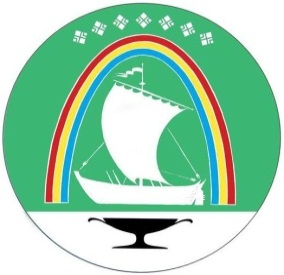 Саха Өрөспүүбүлүкэтэ«ЛЕНСКЭЙ ОРОЙУОН» муниципальнайтэриллиитэ   РАСПОРЯЖЕНИЕ         ДЬАЬАЛ	          г. Ленск          Ленскэй кот «_15_» _августа_2022 года                                  № __01-04-1638/2_____от «_15_» _августа_2022 года                                  № __01-04-1638/2_____Об организации свободного укоса на территории муниципального образования «Ленский район»Об организации свободного укоса на территории муниципального образования «Ленский район»Об организации свободного укоса на территории муниципального образования «Ленский район»Об организации свободного укоса на территории муниципального образования «Ленский район»И.о. главы	А.В. Черепанов